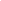 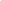 InnehållBakgrundSyftet med vårt likabehandlingsarbete är att vi ska skapa en verksamhet som är fri från diskriminering, trakasserier och kränkande behandling. Skolan ska säkerställa elevernas lika rättigheter och möjligheter. All personal på skolan har ansvar för att skapa trygghet på skolan, men skolans trygghetsteam har ett särskilt uppdrag från skolledningen att tillsammans med övriga delar av verksamheten skapa trygghet på skolan. Trygghetsteamet består av personal från skolans alla delar såsom fritidshemmet, elevhälsan och lärarlagen. Arbetet som Trygghetsteamet utför utgår från aktuell plan mot diskriminering och kränkande behandling som i sin tur bygger på värden som förmedlas i Barnkonventionen, Diskrimineringslagen och Läroplan del 1 och 2. (Lgr22, del 1 och del 2, 2022). Trygghetsteamet har också i uppgift att skriva, samt säkerställa att planen implementeras, hålls aktuell och att den efterföljs. Planen som skolan arbetar fram ska utgå från elevperspektivet, och bygga på en kartläggning av behoven inom verksamheten. Vidare ska de aktiva åtgärder som skolan arbetar med för att förebygga kränkningar och främja likabehandling, dokumenteras och följas upp.BarnkonventionenArtikel 2: Alla barn har lika värde och lika rättigheter. Inget barn ska diskrimineras. Det innebär bland annat att barn inte får diskrimineras på grund av exempelvis härkomst, funktionsnedsättning eller religion. Vidare får inte barn diskrimineras i förhållande till vuxna eller andra barn.Artikel 3: Barnets bästa ska komma i främsta rummet, i alla situationer där åtgärderna på något sätt påverkar barn. Det gäller till exempel barnets utbildning, välfärd och hälsa.Artikel 28: Alla länder som skrivit under barnkonventionen ska göra så det är ordning i skolan, utan att kränka barn och elevers värdighet.DiskrimineringReglerna om aktiva åtgärder mot diskriminering återfinns i kapitel tre i diskrimineringslagen (2008:567)Begreppet diskriminering kan förklaras med att någon kränks eller missgynnas på grund av någon av de sju diskrimineringsgrunderna. De sju diskrimineringsgrunderna är kön, könsöverskridande identitet eller uttryck, etnisk tillhörighet, religion, eller annan trosuppfattning, sexuell läggning, ålder och funktionsnedsättning. (Diskrimineringsombudsmannen, 2020).TrakasserierTrakasserier är ett agerande som kränker någons värdighet och som har samband med en eller flera av de sju diskrimineringsgrunderna. Det kan handla om kommentarer, nedsättande skämt, gester eller utfrysning.Kränkande behandlingKränkande behandling som inte har något samband med en diskrimineringsgrund regleras inte i diskrimineringslagen utan i skollagen, Det är kapitel 6 i Skollagen (SFS 2010:800) som reglerar kränkande behandling.Kränkande behandling kan förklaras utifrån att det är något eller någon som kränker ett barn eller dess värdighet. Det kan vara psykiskt, fysiskt eller genom ryktesspridning. Den som är ansvarig för skolan ska ta kränkningar på allvar och utreda, förebygga och åtgärda för att förebygga kränkningar (Skolinspektionen 2020)Verksamhetsformer som omfattas av planen:Grundskola F-6 och fritidshemAnsvariga för planenRektor tillsammans med all personal på skolan ansvarar för att planen följs och utvärderas.RektorRektor Saulius Andrekus 0281- 751 39, saulius.andrekus@vansbro.seTrygghetsteamSkolkurator Catarina Westerlund 0281-751 31, catarina.westerlund@vansbro.seSpecialpedagog vakantKlasslärare Linda Gullarberg 0281-753 01, linda.gullarberg@skola.vansbro.seKlasslärare Hanna Nilsson Lilja 0281-753 01, hanna.nilsson-lilja@skola.vansbro.se Lärare fritidshem Linnea Brändholm 0281-75301, 75303 linnea.brandholm@skola.vansbro.se Berghedens skolas vision

ALLA ska lyckas i sitt lärande genom nyfikenhet, trygghet och framtidstroDelaktiga i planenElevernas delaktighetEleverna är delaktiga i arbetet med skolans plan mot diskriminerande och kränkande behandling genom enkätsvar från trivselenkäten som genomförs två gånger per läsår. Elevrådet medverkar i analysarbetet av enkäten. Vårdnadshavarnas delaktighetFöräldramöte kommer att äga rum i någon form under höstterminen. Vårdnadshavarna informeras om planen mot diskriminering och kränkande behandling vid föräldramötet. Målet är att planen mot diskriminering och kränkande behandling ska finnas tillgänglig på kommunens hemsida. Personalens delaktighetPersonalen genomför tillsammans med eleverna enkätundersökningen om trygghet och trivsel. Sedan sammanställer vi resultaten tillsammans och diskuterar eventuella åtgärder.Arbetet med planen mot diskriminering och kränkande behandling och aktiva åtgärder i skolan för att motverka diskriminering, allas lika rättigheter och möjligheter i verksamheten sker fortlöpande. Arbetet sker främst främjande och förebyggande. Förankring av planenElevråd får ta del av planen och lämna synpunkter.Presentation, genomgång av och diskussioner om planen i klasserna vid terminsstart.Ansvarig för att årets plan utvärderasRektor samt personalenÅrets plan ska utvärderas senast 2023-08-31Utvärdering av förra årets arbeteUnder den här rubriken finns utvärderingen av föregående års likabehandlingsarbete.Förankring av planPlanen har utvärderats och följts upp under året som gått. När det gäller förankring och kännedom av planen hos elever och vårdnadshavare behöver vi försäkra oss om att planen verkligen är känd. Planen behöver finnas publicerad för den som önskar läsa den. Arbete pågår kring att göra en lättläst version.KartläggningsmetoderVi har kartlagt verksamheten genom trivselenkät 2 gånger under läsåret. Trivselenkäten är en viktig information om hur eleverna trivs på skolan. Informationen från trivselenkäten vägs samman med ihopsamlat underlag från skolsköterskans hälsosamtal med åk 1, incidentrapportering och den kommunövergripande enkäten som går ut till vårdnadshavare och elever.KlasskonferenserUngefär var 6:e vecka har mentor och elevhälsans personal träffats för klassgenomgång. Där har det diskuterats trygghet och studiero både på grupp- och individnivå med mål att förbättra skolmiljön. Det vi ser är att vi behöver sätta in fler åtgärder för att öka studieron och tryggheten hos alla elever. Det arbetar vi vidare med under läsåret. Vårterminens resultat visade på en förbättring.Rutiner för akuta åtgärderRutinerna för de akuta åtgärderna har förankrats hos personalen i det pågående arbetet vid rapportering av kränkningsärenden, då vi hjälpts åt att anmäla, utreda, åtgärda och följa upp arbetet. Kränkningsärenden rapporteras i det digitala verktyget Draftit. TrygghetsteamTeamet har träffats 1 ggr/månad och syftet har varit att driva ett förebyggande och främjande arbete för att öka trygghet och trivsel. Arbetslaget behöver få en bättre insyn i trygghetsteamets arbete. ElevhälsoteamTeamet som består av rektor, skolsköterska och skolkurator har träffats 1 ggr/vecka för förebyggande och främjande arbete. Specialpedagog ingår också i teamet, tyvärr är tjänsten vakant för närvarande. Tillgänglighet vid utflykter och friluftsdagarRiskanalys görs inför varje friluftsdag eller aktivitet. Öka medvetenheten om andra kulturerVi arbetar med detta genom att uppmärksamma när högtiderna är och synliggöra likheterna mellan olika kulturers högtider med hjälp av en multireligiös almanacka. VärdegrundsarbeteArbete med värdegrunden sker dagligen i all verksamhet. Vi ser att förra årets arbete visar på ett gott resultat. Arbetet fortsätter under detta läsår. Främja elevers lika rättigheter och möjligheterUnder den här rubriken beskrivs skolans fortgående värdegrundsarbete och det främjande arbetet som bedrivs kontinuerligt, systematiskt och målinriktat. Det är ett arbete som integreras i undervisningen och som visas genom förhållningssätt och som genomsyrar hela verksamheten.Här nedan följer en beskrivning av skolans främjande insatser.VärdegrundsarbeteArbete kring värdegrunden pågår under hela läsåret genom samtal och värdegrundsövningar.Alla barn och elever har rätt att lära och utvecklas i en trygg miljö och ska bemötas med respekt. Därför är skolans förebyggande arbete mot kränkande behandling mycket viktigt. All personal tar ansvar för tillsyn hela skoldagen så att barnen kan känna sig trygga. Undervisningen genomsyras av värdegrunden, detta innebär att läraren aktivt arbetar för gemenskap mellan eleverna samt arbetar för att stärka relationerna mellan elev/elev och mellan lärare/elev.Förskoleklass arbetar med materialet ”Stopp! Min kropp!” vilket är ett material från Rädda barnen som är ett konkret verktyg att använda i samtal om känslor, kroppen och gränser. (https://www.raddabarnen.se/rad-och-kunskap/foralder/stopp-min-kropp/arbetsmaterial/)Materialet ”Gnissel i klassen” och “Känsloboken” används på lågstadiet. (https://www.bonnierforlagenlara.se/gnissel-i-klassenhttp://www.wahlstroms.se/bocker/194354-kansloboken)Gruppstärkande övningar utifrån exempelvis materialet ”Bygg din grupp trygg” används i hela skolan (https://www.nok.se/titlar/laromedel-b1/bygg-din-grupp-trygg-fk-ak-3/https://www.nok.se/titlar/laromedel-b1/bygg-din-grupp-trygg-ak-4-6/)Hela skolan arbetar med Barnkonventionen utifrån material som tillhandahållits av biblioteket i Vansbro kommun. (https://unicef.se/barnkonventionen)I samband med arbetet med Barnkonventionen har FN-dagen uppmärksammats.Flertalet av personalen på skolan har genomgått en kompetenshöjande insats i form av Skolverkets utbildning “Främja likabehandling”.https://larportalen.skolverket.se/#/modul/3-skolansvardegrund/Grundskola/302_Framja_likabehandlingLärarna på skolan kommer också att delta i Specialpedagogiska skolmyndighetens (SPSM) utbildning “Läs- och skrivsvårigheter i skolans tidiga årskurser” som genomförs under läsåret 2022/2023.https://www.spsm.se/kurser--aktiviteter/sok-kurser-och-aktiviteter/importerade/las--och-skrivsvarigheter-i-grundskolans-tidiga-arskurser/Förebyggande arbete om kränkningar på nätetKränkningar som sker på fritiden/nätet och fortsätter i skolan utreds på samma sätt som om det förekommit i skolan. Vi har ett främjande och förebyggande arbete mot nätkränkningar. Detta gör vi genom att aktivt samtala om och diskutera nätet i undervisningen och inkludera det i vårt värdegrundsarbete.Mellanstadiet arbetar med boken Värsta bästa nätet. TrygghetsteamTrygghetsteamet består av rektor, skolkurator, två personal från arbetslaget och en personal från fritidshemmet. Teamet träffas en gång i månaden där fokus är det främjande och förebyggande arbetet. Teamet går även igenom aktuella kränkningar samt ser över hur det åtgärdande arbetet går. Skolkurator sammankallar och organiserar teamets arbete.Representanter från Trygghetsteamet delar arbetet och tar med sig synpunkter från arbetslaget genom veckovisa arbetslagskonferenser. ElevhälsoarbeteEtt elevhälsoteam finns på skolan där skolkurator, skolsköterska och rektor ingår. Skolläkare finns. Psykologkompetens och specialpedagog finns att tillgå vid behov.Elevhälsan arbetar främjande på så vis att kunskaper om diskriminerande strukturer förs ut i arbetslagen. Det är viktigt att synliggöra dessa strukturer för att kunna möta enskilda elevers behov t.ex. genom insatser för att undervisningen och skolmiljön ska vara tillgänglig för alla elever.Elevhälsoteamet träffas varannan vecka.Klassgenomgångar hålls flera gånger varje termin då klasslärare och elevhälsoteamet deltar.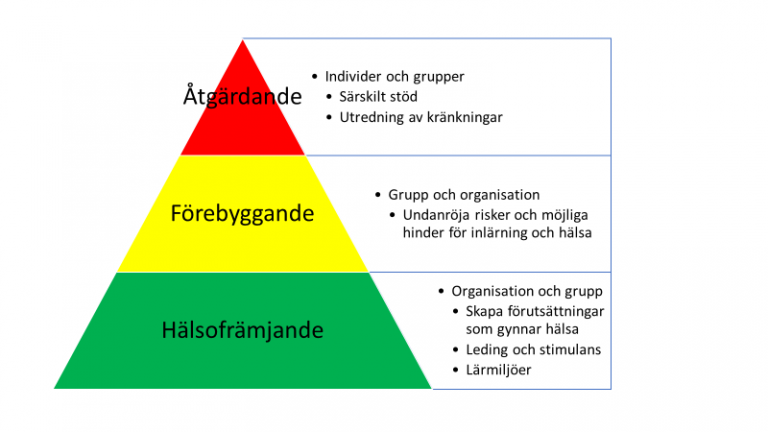 Tillgänglig skolaEtt tillgänglighetsarbete pågår för att göra skolmiljön och undervisningen tillgänglig för alla elever, och i synnerhet dem med olika funktionsvariationer.Skyltar med bildstöd finns i skolans lokaler. Alla klassrum ska ha dagens och veckans schema uppsatt med bildstöd. Tanken är att en genomtänkt pedagogisk struktur och planering gynnar alla elever och särskilt de elever som har behov av extra stöd.De elever som har behov av kompensatoriska hjälpmedel har tillgång till detta under hela skoldagen.RastverksamhetBerghedens skola fortsätter sitt arbete med rastaktiviteter som påbörjades under läsåret 20/21 i samarbete med RF-SISU. Rastaktiviteter är ett sätt att trygga upp miljön på skolgården och ett rastvärdsschema finns sedan tidigare. Rastvärdarna har uppdraget att cirkulera på skolgården, visa intresse för barnen och deras lekar, hjälpa barn som behöver stöd att t.ex. komma in i lek. Minst två vuxna ska finnas ute på gården i samband med att eleverna har rast. Syftet med styrda rastaktiviteter är att främja social gemenskap samt att minska konfliktytorna och att alla elever tryggt ska kunna delta i en aktivitet. Personal på skolgården ska använda signalvästar för att eleverna tydligt ska se var en vuxen finns.ElevrådSkolans gemensamma regler utarbetas och utvärderas tillsammans med eleverna. Klassråd och elevrådsmöten sker kontinuerligt under hela läsåret.Skolresor och utflykterAlla skolresor och utflykter ska planeras och utföras på ett sätt som inte kan upplevas diskriminerande för någon. Vid planeringen ska de sju diskrimineringsgrunderna beaktas och en konsekvensanalys upprättas.SkolmatSpecialkost och anpassade måltider erbjuds för de elever som är i behov av det enligt gemensamma riktlinjer för Dalarnas kommuner.                                                                                    För att eleven ska erhålla specialkost behöver behovet intygas av läkare eller dietist. Undantaget laktosfri kost eller kost pga. korsreaktion.  För att elever i skolan ska erhålla behovsanpassad kost på grund av neuro/kognitiv funktionsnedsättning, ätstörning eller liknande ska behovet intygas av skolans elevhälsoteam, alternativt av läkare eller dietist. Intygen ska även innefatta hur länge det gäller och/eller när utvärdering ska ske. För de elever som har behov av behovsanpassad kost bör köket vid skollunchen i första hand erbjuda en fast 5-dagars meny med maträtter som ofta fungerar bra för elever med neuro/kognitiv funktionsnedsättning. I andra hand bör ansvarig i köket tillsammans med elev, vårdnadshavare och elevhälsoteam ta fram en mer individanpassad meny för eleven, där även samråd kan ske kring hur måltidsmiljön kan anpassas efter elevens behov.För att få anpassad måltid ska eleven även i hemmet äta enligt inlämnad ansökan. Vid behov på grund av religiösa eller etiska skäl erbjuds vegetarisk kost. Kartläggning av verksamhetenHär nedan presenterar vi skolans kartläggningsmetoder som kompletterar vårt likabehandlingsarbete.TrivselenkätEn gång per termin görs en trivselenkät bland eleverna. Separata enkäter genomförs för skola och fritidshem. Med hjälp av enkäterna skaffar vi oss en bild av hur eleverna ser på arbetsro, trygghet, kränkande behandling och trakasserier. Personalen sammanställer och analyserar resultatet.HälsosamtalSkolhälsovården genomför hälsosamtal med alla elever och vårdnadshavare i åk 1 och åk 4. Samtalen innefattar bland annat frågor om utveckling, trivsel och kamratskap.Planerade samtalUtvecklingssamtal en gång per termin, elev/vårdnadshavare/klasslärare. Klassråd och elevråd.TrygghetsvandringVid läsårsstart genomförs trygghetsvandring för nya elever av åk 6. Trygghetsvandringen innebär att elever i åk 6 visar de nya eleverna skolans område, gränser, byggnader m.m. Detta för att de ska känna sig trygga på skolan. Identifierade områden och resultat från skolans olika kartläggningarHär nedan redogörs skolans behov av nya åtgärder utifrån kartläggningar.Tryggheten i klassrummet har minskat.Större otrygghet på toaletten.Tryggheten på rasterna.Mål och åtgärder utifrån de risk- och problemområden som identifierats i kartläggningenMålbeskrivning med åtgärderÅtgärder för akuta situationerRutiner kring kränknings/trakasseriärenden. Gäller även nätkränkningar:Den skolpersonal som uppmärksammar en kränkning/trakasseri ska i direkt anslutning till händelsen trygga upp situationen och hjälpa till att lösa eventuell akut konflikt. Ta gärna hjälp av annan personal vid behov.Den som uppmärksammat eller på annat sätt fått kännedom om en kränkning/trakasseri ska informera klassläraren och rapporterar på Draftit om det inträffade.Rektor bedömer om utredning ska göras, samt delegerar vem som ska vara ansvarig.Den ansvarige ser till att ärendet kontinuerligt blir dokumenterat i Draftit.I utredningen samlas fakta kring händelsen. Fakta baseras på samtal med den utsatta eleven, övriga berörda elever, personal och eventuellt vårdnadshavare (både vårdnadshavare till den utsatte och till de elever som utsatt någon för kränkande behandling).Personal ansvarar för att se till att nödvändiga åtgärder vidtas och att uppföljning görs.Trygghetsteamets roll i kränkningsärenden – Trygghetsteamet träffas ca 1 gång per månad. I samband med dessa möten finns möjlighet att trygghetsteamet kan gå igenom pågående kränkningsärenden. Trygghetsteamet kan på så sätt ge råd och stöd i de olika ärendena och även ha synpunkter på ytterligare åtgärder.Skolans rutiner vid upptäckt av diskriminering, trakasserier och annan kränkande behandling från vuxen mot elevDen skolpersonal som uppmärksammar en kränkning/trakasseri ska i direkt anslutning till händelsen trygga upp situationen och hjälpa till att lösa eventuell akut konflikt. Ta gärna hjälp av annan personal vid behov.Den som uppmärksammat eller på annat sätt fått kännedom om en kränkning/trakasseri ska informera klassläraren och rapporterar på Draftit om det inträffade.Rektor bedömer om utredning ska göras, samt delegerar vem som ska vara ansvarig.Rektor ser till att ärendet kontinuerligt blir dokumenterat i Draftit.I utredningen samlas fakta kring händelsen. Fakta baseras på samtal med den utsatta eleven, övriga berörda elever, personal och vårdnadshavare.Rektor ansvarar för att se till att nödvändiga åtgärder vidtas och att uppföljning görs.Dokumentation sker kontinuerligt under ärendets gång.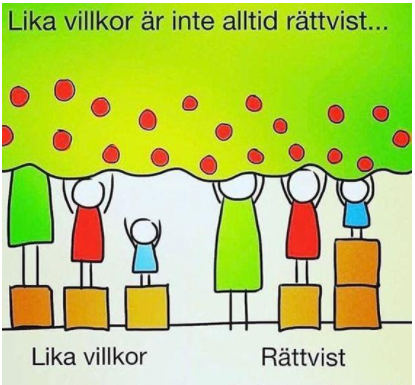 MålÅtgärdAnsvarigUtvärderasAlla elever ska känna sig trygga på rasterna.Arbeta med rastcoach som organiserar aktiviteter. Förtydligat uppdrag för rastvärdar.Mentorer och rastvärdarVid nästa trivselenkät.Alla elever ska känna sig trygga i klassrummet.Arbeta med gruppstärkande övningar.  Berörd personalVid nästa trivselenkät.Alla elever ska känna sig trygga att gå på toaletten. Låta en kompis följa med ner. En vuxen kan följa med om det behövs. Vi arbetar för att få toalettdörrar med säkra lås.All personalVid nästa trivselenkät.